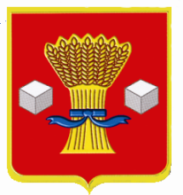 АдминистрацияСветлоярского муниципального района Волгоградской областиПОСТАНОВЛЕНИЕот  	                                 №О внесении изменений в постановление администрации Светлоярского муниципального района Волгоградской области от 22.12.2017 №3579 «Об утверждении муниципальной программы «Формирование комфортной городской среды Светлоярского городского поселения Светлоярского муниципального района Волгоградской области на 2018-2022 гг.»В соответствии с Бюджетным кодексом Российской Федерации, Федеральным законом от 06.10.2003 № 131-ФЗ "Об общих принципах организации местного самоуправления в Российской Федерации", с государственной программой Российской Федерации «Обеспечение доступным и комфортным жильем и коммунальными услугами граждан Российской Федерации», утвержденной постановлением Правительства РФ от 30.12.2017 № 1710, с постановлением Правительства РФ от 10.02.2017 №169 «Об утверждении Правил предоставления и распределения субсидий из федерального бюджета бюджетам субъектов Российской Федерации на поддержку государственных программ субъектов Российской Федерации и муниципальных программ формирование современной городской среды», с постановлением администрации Волгоградской области от 31.08.2017 № 472-п «Об утверждении государственной программы Волгоградской области «Формирование современной городской среды Волгоградской области», руководствуясь Уставом Светлоярского муниципального района Волгоградской области, Уставом Светлоярского городского поселения Светлоярского муниципального района Волгоградской области,п о с т а н о в л я ю:1. Внести в постановление администрации Светлоярского муниципального района Волгоградской области от 22.12.2017 №3579 «Об утверждении муниципальной программы «Формирование комфортной городской среды Светлоярского городского поселения Светлоярского муниципального района Волгоградской области на 2018-2022 гг.», следующие изменения:1.1. Заголовок изложить в следующей редакции:«Об утверждении муниципальной программы «Формирование комфортной городской среды Светлоярского городского поселения Светлоярского муниципального района Волгоградской области на 2018-2024 гг.».1.2.  Пункт 1 изложить в следующей редакции:«1. Утвердить прилагаемую муниципальную  программу «Формирование комфортной городской среды Светлоярского городского поселения Светлоярского муниципального района Волгоградской области на 2018-2024 гг.».1.3. По всему тексту муниципальной программы «Формирование комфортной городской среды Светлоярского городского поселения Светлоярского муниципального района Волгоградской области на 2018-2022 гг.», утвержденной постановлением администрации Светлоярского муниципального района Волгоградской области от 22.12.2017 №3579 слова «на 2018-2022 годы» заменить словами «на 2018-2024 годы».2.Контроль над исполнением настоящего постановления возложить на заместителя главы Светлоярского муниципального района Волгоградской области Думбраву М.Н.Глава муниципального района                                                           Т.В.РаспутинаЖуков В.И.Лист согласованияНазвание документа: О внесении изменений в муниципальную программу «Формирование комфортной городской среды Светлоярского городского поселения Светлоярского муниципального района Волгоградской области на 2018-2022 годы» утвержденную постановлением администрации Светлоярского муниципального района Волгоградской области от 22.12.2017 №3579Замечания устранены: полностью//частично//не устранены.                                                                        __________________Шершнева Л.Н.Исп. Жуков В.И.     _____________№№ФИОЗамечанияДата внесения замечанийЦифровая подписьОтметка об исправлении замечаний(записывается от руки)Троилина Л.В.Чернецкая С.Д.Красовская Т.А.Подхватилина О.И.Шершнева Л.Н.Шершнева Л.Н.КомуКоличество экземпляровПодписьДатаОАСиЖКХ1ОЭРП и ЗПП1